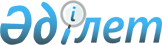 Әділет департаментінде 2004 жылдың 21 маусымында N 2796 тіркелген Қарғалы аудандық мәслихатының 2004 жылғы 5 мамырдағы  N 5 "Қарғалы ауданының құрметті азаматы" атағы туралы ережені бекіту туралы" шешіміне толықтырулар енгізу туралы
					
			Күшін жойған
			
			
		
					Қарғалы аудандық мәслихатының 2005 жылғы 15 ақпандағы N 3 шешімі. Ақтөбе облысының Әділет Департаментінде 2005 жылғы 22 наурызда N 3095 тіркелді. Күші жойылды - Ақтөбе облысы Қарғалы аудандық мәслихатының 2006 жылғы 28 маусымдағы № 15 шешімімен      Ескерту. Күші жойылды - Ақтөбе облысы Қарғалы аудандық мәслихатының 2006.06.28 № 15 шешімімен.      

Қазақстан Республикасының 2001 жылғы 23 қаңтардағы N 148-II "Қазақстан Республикасындағы жергілікті мемлекеттік басқару туралы"Заңына сәйкес және Қарғалы ауданының құрметті азаматы" атағын беруді реттеу мақсатында Қарғалы аудандық мәслихатының сессиясы ШЕШІМ ЕТТІ:

       Әділет департаментінде 2004 жылдың 21 маусымында N 2796 тіркелген Қарғалы аудандық мәслихатының 2004 жылғы 5 мамырдағы N 5 "Қарғалы ауданының құрметті азаматы" атағы туралы ережені бекіту туралы" шешімімен бекітілген ережеге келесі толықтырулар енгізілсін:

      5-1-тармағындағы екінші жол "біржолғы алу құқығы" деген сөзден кейін "өмір бойына" сөзімен толықтырылсын.

 

      Аудандық мәслихаттың

            хатшысы
					© 2012. Қазақстан Республикасы Әділет министрлігінің «Қазақстан Республикасының Заңнама және құқықтық ақпарат институты» ШЖҚ РМК
				